Kairos StandortbestimmungName: ___________________________ Email: __________________________________________ Telefon: _______________________Geburtsdatum: ________________ Datum: _______________Schreibe auf, was dir aktuell besonders wichtig ist:__________________________________________________________________________________________________________________________________________________________________________________________________________________________________________________________________________________________________________________________________________________________________________________________________________________________Was waren die wichtigsten menschlichen Begegnungen in deinem Leben?__________________________________________________________________________________________________________________________________________________________________________________________________________________________________________________________________________________________________________________________________________________________________________________________________________________________Was waren bedeutungsvolle Erlebnisse?__________________________________________________________________________________________________________________________________________________________________________________________________________________________________________________________________________________________________________________________________________________________________________________________________________________________Welche herausfordernden Ereignisse gab es?____________________________________________________________________________________________________________________________________________________________________________________________________________________________________________________________________________________________________________________________________________________________________________________________________________________________________________________________________________________________________________Trage die Begegnungen, Erlebnisse und Ereignisse in die folgende Tabelle ein:Markiere das Feld deines aktuellen Alters. In welcher Lebensphase bist du? ___________Schau in der nachfolgenden Grafik auf die Bedeutung der Lebensphase. Dort sind die verschiedenen Entfaltungsebenen mit einem kurzen Wort beschrieben. Du kannst erahnen, um was es aktuell bei dir geht.Kairos-Lebensphasen-DynamikEin Kairos-Lebensalter besteht aus mehreren Kairos-Lebensphasen. Wie viele dieses umfasst, hängt von der Art der „Entfaltung“ ab. Die Resonanzentfaltung baut auf zweier Einheiten, die Selbstentfaltung folgt dem Prinzip der drei, die Lebensentfaltung dem Prinzip der 4.Diese Tabelle wurde auf Grundlage des Buches Karl Hofmann, Kairos. Navigator der menschlichen Zeit, Verlag Hernoul-le-Fin 2010 und der Deutschen Gesellschaft für Kairologie e.V. entwickelt.Der Mensch lebt entsprechend dem umfangreich validierten kairologischen Modell in drei Entfaltungssystemen. Diese sind trotz großer Unterschiede im Aufbau, in ihren Funktionen und ihren Aufgaben jeweils als Einheit tätig.
Die Entfaltungskräfte zeigen sich in der dynamischen Entwicklung unseres Lebens und einer für uns damit einhergehenden sich verändernden Bedeutung von Angelegenheiten und Sachverhalten.Die Selbstentfaltung fragt: Wer werde ich? Es ist die Frage nach der Entfaltung der eigenen Vernunft.Die Lebensentfaltung fragt: Wie gestalte ich meinen Lebensraum? Es ist die Frage nach der Durchsetzung der eigenen Träume und Vorstellungen trotz aller Widerstände. Die Resonanzentfaltung fragt: Wie bin ich verbunden? Es ist die Frage danach, wie sich die Schwingungen von Menschen und Gemeinschaften verändern. Versuche, die zuvor eingetragenen Ereignisse und Begegnungen zu deuten!Zeigen sich Wiederholungen?________________________________________________________________________________________________________________________________________________________________________________________________________________________________________________________________________________________________________________________________________________________________________________________________________________________________________________________________________________________________________________________________________________________________________________________________________________________________________________________________________________Erkennst du Muster? ______________________________________________________________Wo möchtest du in fünf Jahren sein?________________________________________________________________________________________________________________________________________________________________________________________________________________________________________________________________________________________________________________________________________________________________________________________________________________________________________________________________________________________________________________________________________________________________________________________________________________________________________________________________________________Du kannst das ausgefüllte Formular nun an info@kairologie.com senden. Wann können wir dich am besten für eine Terminvereinbarung des Kairos Strategiegespräches erreichen.Mehr zu Kairos Lebensphasen findest du unter www.kairologie.com. Kairologische Literatur
Karl Hofmann, Kairos. Navigator der menschlichen Zeit, Hernoul-le-Fin, Augsburg 2010
Manfred Sieg, Karl Hofmann, Mensch 5.0 Wie sie mit Kairos die Herausforderung der Zukunft bewältigen, Book on Demand, Schwerte 2018
Gabriela Linne, Mein Kairos-Erfolgsweg, Book on Demand, Frankfurt 2016
Manfred Sieg, Lebensplan – Erkenne deinen Kairos, epubli, Schwerte 2016  auch als E-Book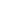 Kairos Zeitdynamik GmbH & Co. KGGeschäftsführer Gerd XellerMittelstraße 25/188471 LaupheimTelefon: 07392/9381399mobil: 0170/2960829Fax: 07392/9387547www.kairologie.com Stand: 08.03.2022Lebens-phaseAlterWichtige menschliche Begegnungen, bedeutungsvolle Erlebnisse, herausfordernde Ereignisse1Zeugung bis 5J 10M25J 10M bis 12J 4M312J 4M bis 18J 11M418J 11M bis 25J 6M525J 6M bis 32J 0M632J 0M bis 38J 7M738J 7M bis 45J 1M845J 1M bis 51J 8M951J 8M bis 58J 3M1058J 3M bis 64J 10M1164J 10M bis 71J 4M1271J 4M bis 77J 10MKairos LebensalterKairos LebensalterKairos LebensalterKairos LebensalterKairos LebensalterKairos LebensalterLebens-phaseAlterLebensenfaltungLebensenfaltungSelbstententfaltungSelbstententfaltungResonanzenfaltungResonanzenfaltungL1Zeugung bis 5J 10MWerden Spiele!Wir VernunftEmpfange UrvertrauenempfangenKuschle!L25J 10M bis 12J 4MWerden Lerne!Wir VernunftLerne glaubenempfangenSchwinge mit anderen!L312J 4M bis 18J 11MWerden Verstehe!Wir VernunftVertraue auf Einheit in GegensätzengebenBefreunde Dich!L418J 11M bis 25J 6MWerden Erprobe!Ich VernunftVertraue dirgebenLiebe!L525J 6M bis 32J 0MGestalten Wähle!Ich VernunftGlaube dirempfangenBegeistere!L632J 0M bis 38J 7MGestalten Wachse!Ich VernunftVertraue auf Einheit von ÜberzeugungenempfangenBilde Gemeinschaft!L738J 7M bis 45J 1MGestalten Plane!Welt VernunftVertraue der Sachvernunft gebenDenke mit anderen!L845J 1M bis 51J 8MGestalten Schaffe!Welt VernunftGlaube an deine KompetenzgebenHandle mit anderen!L951J 8M bis 58J 3MWahrenSichere!Welt VernunftReife als Persönlichkeit ausempfangenPrüfe und erneure (entdecke neu)!L1058J 3M bis 64J 10MWahrenGib weiter!Kultur VernunftVertraue der Vernunft der KulturempfangenBilde bleibende Gemeinschaft!L1164J 10M bis 71J 4MWahrenDenk weiter!Kultur VernunftGlaube an die Werte der KulturgebenBilde wertorientierte Beziehungen!L1271J 4M bis 77J 10MWahrenLass sein!Kultur VernunftVertraue auf die Einheit von KulturengebenSei miteinander!